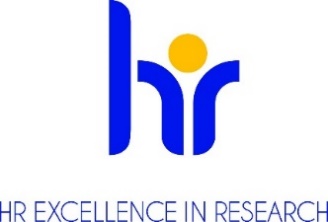 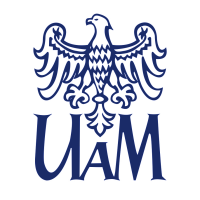 UNIWERSYTET IM. ADAMA MICKIEWICZA W POZNANIUOGŁASZAKONKURSna stanowisko Doktorant – Stypendystaw projekcie: OPUS 25 UMO-2023/49/B/HS4/04314„Wpływ ubóstwa na podejmowanie decyzji i ocen ekonomicznych zorientowanych na wydatki - mediacyjna rola stanu reaktancji przeciw ograniczeniu wolności z powodu statusu finansowego”
na Wydziale Psychologii i KognitywistykiPodstawowe informacjeDyscyplina naukowa (research field): PsychologiaWymiar czasu pracy (job status) (hours per week) i liczba godzin pracy w tygodniu w zadaniowym systemie czasu pracy: pół etatu 20 godzin tygodniowo Podstawa nawiązania stosunku pracy i  przewidywany czas zatrudnienia (type of contract): umowa stypendialna na czas określony z możliwością przedłużenia. umowa stypendialna– od 01.03.2024 - na 26 miesięcy, kwota stypendium: 2.900 brutto bruttoPrzewidywany termin rozpoczęcia pracy (envisaged job starting date): 01.03.2024Miejsce wykonywania pracy (work location):Wydział Psychologii i Kognitywistyki UAM – Szamarzewskiego 89AB, 60-568 PoznańTermin, forma i miejsce złożenia aplikacji: (application deadline and how to apply)16.02.2024 dokumenty wysłać na dardra@amu.edu.plWymagane dokumenty (required documents)Zgłoszenie kandydata do konkursu; list motywacyjnyCV uwzględniające informacje o osiągnięciach badawczychdane kontaktowe do dwóch referentów, którzy mogą zaopiniować osobę kandydującą; Dyplomy lub zaświadczenia wydane przez uczelnie potwierdzające wykształcenie 
i posiadane stopnie lub tytuł naukowy (w przypadku stopni naukowych uzyskanych zagranicą - dokumenty muszą spełniać kryteria równoważności określone w art. 328 ustawy z dnia 20 lipca 2018 roku Prawo o szkolnictwie wyższym i nauce (Dz.U. z 2023 r. poz. 742 z późn. zmianami) Zgoda na przetwarzanie danych osobowych następujacej treści : Zgodnie z art. 6 ust.1 lit a ogólnego rozporządzenia o ochronie danych osobowych z dnia 27 kwietnia 2016 r. (Dz. U. UE L 119/1 z dnia 4 maja 2016 r.) wyrażam zgodę na przetwarzania danych osobowych innych niż: imię, (imiona) i nazwisko; imiona rodziców; data urodzenia; miejsce zamieszkania (adres do korespondencji); wykształcenie; przebieg dotychczasowego zatrudnienia, zawartych w mojej ofercie pracy dla potrzeb aktualnej rekrutacji.";Warunki konkursu określone przez komisję konkursową Określenie kwalifikacji: (researcher profile) zgodnie z wytycznymi Euraxess R 1 naukowiec nieposiadający stopnia doktora 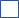 Opis oferty pracy (offer description)Stypendysta będzie pracować w ramach projektu finansowanego przez Narodowe Centrum Nauki (NCN) pt "Wpływ ubóstwa na podejmowanie decyzji i ocen ekonomicznych zorientowanych na wydatki - mediacyjna rola stanu reaktancji przeciw ograniczeniu wolności z powodu statusu finansowego" (konkurs OPUS 25; UMO-2023/49/B/HS4/04314). Projekt ma badać wpływ ubóstwa na podejmowanie decyzji i ocen ekonomicznych zorientowanych na wydatki, realizując badania eksperymentalne, laboratoryjne i podłużne; L2). Do zadań Stypendysty należeć będzie współpraca z zespołem badawczym (kierownik dr Dariusz Drążkowski), m.in. rekrutacja uczestników badań, szkolenie eksperymentów, analiza statystyczna wyników badań, przygotowywanie badań. Wynagrodzenie wynosi 2900 złotych brutto brutto miesięcznie.Wymagania i kwalifikacje (requirments and qualifications)Do konkursu mogą przystąpić osoby, spełniające wymogi określone w art. 113 ustawy z dnia 
20 lipca 2018 roku Prawo o szkolnictwie wyższym i nauce (Dz.U. z 2023 r. poz. 742 z późn. zmianami ) oraz spełniające następujące wymagania:Stopień magistra w zakresie psychologiiDoświadczenie w prowadzeniu badań eksperymentalnych, laboratoryjnych i terenowych z zakresu psychologii społecznejDoświadczenie w projektowaniu badań w programie E-PrimeUmiejętność statystycznego analizowania wyniki danych (modele SEM)Doświadczenie w rekrutacji uczestników badań w oparciu o wcześniej ustalone kryteriaDoświadczenie w zarządzaniu zespołem eksperymentatorówDoświadczenie w prowadzeniu badań z wykorzystaniem pomiaru reakcji psychofizjologicznychWymagania językowe (required languages)Polski i angielskiWymagane doświadczenie badawcze, badawczo-dydaktyczne lub dydaktyczne (required research experience)Doświadczenie w prowadzeniu badań eksperymentalnych, laboratoryjnych i terenowych z zakresu psychologii społecznejDoświadczenie w projektowaniu badań w programie E-PrimeUmiejętność statystycznego analizowania wyniki danych (modele SEM)Doświadczenie w rekrutacji uczestników badań w oparciu o wcześniej ustalone kryteriaDoświadczenie w zarządzaniu zespołem eksperymentatorówDoświadczenie w prowadzeniu badań z wykorzystaniem pomiaru reakcji psychofizjologicznychBenefity (benefits)współautorstwo w publikacja naukowychatmosfera szacunku i współpracywspieranie pracowników z niepełnosprawnościamielastyczny czas pracystojaki na roweryKryteria kwalifikacyjne (eligibility criteria) Poziom doświadczenia w prowadzeniu badań eksperymentalnych, laboratoryjnych i terenowych z zakresu psychologii społecznejPoziom doświadczenia w projektowaniu badań w programie E-PrimePoziom umiejętności statystycznego analizowania wyniki danych (modele SEM)Poziom doświadczenia w rekrutacji uczestników badań w oparciu o wcześniej ustalone kryteriaPoziom doświadczenia w zarządzaniu zespołem eksperymentatorówPoziom doświadczenia w prowadzeniu badań z wykorzystaniem pomiaru reakcji psychofizjologicznychPrzebieg procesu wyboru (selection process) Rozpoczęcie prac komisji konkursowej nie później niż 14 dni po upływie daty złożenia dokumentów.Ocena formalna złożonych wniosków.  W przypadku braku wymaganych dokumentów, wezwanie do uzupełnienia dokumentacji lub dostarczenia dodatkowych dokumentów.Wyłonienie kandydatów do etapu rozmów.Rozmowa z kandydatami spełniającymi wymogi formalne.Komisja ma prawo wystąpić o sporządzenie recenzji zewnętrznych dorobku kandydatów bądź poprosić kandydatów o przeprowadzenie zajęć dydaktycznych z możliwością ich oceny przez studentów.Ogłoszenie wyników przez przewodniczącego komisji konkursowej oraz poinformowanie kandydatów o rozstrzygnięciu. Informacja zwierać będzie uzasadnienie oraz wskazanie mocnych i słabych stron kandydatów. Wraz z informacją kandydatom odesłane zostaną również złożone dokumentyPerspektywy rozwoju zawodowegoUdział w projekcie wiąże się z potencjalnym rozwojem karierem naukowym w zakresie psychologii eksperymentalnej i psychofizjologii.Klauzula informacyjna RODO :Zgodnie z art. 13 ogólnego rozporządzenia o ochronie danych osobowych z dnia 27 kwietnia 2016 r. (Dz. Urz. UE L 119 z 04.05.2016) informujemy, że:Administratorem Pani/Pana danych osobowych jest Uniwersytet im. Adama Mickiewicza  w Poznaniu 
z siedzibą: ul. Henryka Wieniawskiego 1, 61 - 712 Poznań.Administrator danych osobowych wyznaczył Inspektora Ochrony Danych nadzorującego prawidłowość przetwarzania danych osobowych, z którym można skontaktować się za pośrednictwem adresu 
e-mail: iod@amu.edu.pl.Celem przetwarzania Pani/ Pana danych osobowych jest realizacja procesu rekrutacji na wskazane stanowisko pracy.Podstawę prawną do przetwarzania Pani/Pana danych osobowych stanowi Art. 6 ust. 1 lit. a ogólnego rozporządzenia o ochronie danych osobowych z dnia 27 kwietnia 2016 r. oraz  Kodeks Pracy z dnia 
26 czerwca 1974 r. (Dz.U. z 1998r. N21, poz.94 z późn. zm.).Pani/Pana dane osobowe przechowywane będą przez okres 6 miesięcy od zakończenia procesu rekrutacji.Pani/Pana dane osobowe nie będą udostępniane innym podmiotom, za wyjątkiem podmiotów upoważnionych na podstawie przepisów prawa. Dostęp do Pani/Pana danych będą posiadać osoby upoważnione przez Administratora do ich przetwarzania w ramach wykonywania swoich obowiązków służbowych.Posiada Pani/Pan prawo dostępu do treści swoich danych oraz z zastrzeżeniem przepisów prawa, prawo do ich sprostowania, usunięcia, ograniczenia przetwarzania, prawo do przenoszenia danych, prawo do wniesienia sprzeciwu wobec przetwarzania, prawo do cofnięcia zgody w dowolnym momencie.Ma Pani/Pan prawo do wniesienia skargi do organu nadzorczego – Prezesa Urzędu Ochrony Danych Osobowych, ul. Stawki 2, 00 – 193 Warszawa.Podanie danych osobowych jest obligatoryjne w oparciu o przepisy prawa, w pozostałym zakresie jest dobrowolne.Pani/ Pana dane osobowe nie będą przetwarzane w sposób zautomatyzowany i nie będą poddawane profilowaniu.